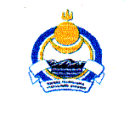 Совет депутатов муниципального образования сельское поселение «Иволгинское»Иволгинского района Республики Бурятия671050, Республика Бурятия, Иволгинский район, с. Иволгинск ул. Ленина, 23, Тел. 8(30140)41067 факс 8(30140)41065РЕШЕНИЕот «__» декабря 2021  года			          		                           №  c. ИволгинскО даче согласия на передачу на безвозмездной основе недвижимого имущества из муниципальной собственности муниципального образования сельское поселение «Иволгинское» Иволгинского района  Республики Бурятия в муниципальную собственность муниципального образования «Иволгинский район» Республики Бурятия	В соответствии со статьей 10 Закона Республики Бурятия от 24.02.2004г. № 637-III «О передаче объектов государственной собственности Республики Бурятия в иную государственную или муниципальную собственность и приеме объектов иной государственной или муниципальной собственности в государственную собственность Республики Бурятия или собственность муниципальных образований в Республике Бурятия» Совет депутатов муниципального образования сельское поселение «Иволгинское»  Иволгинского района Республики Бурятия,РЕШАЕТ:Дать согласие  на передачу в муниципальную собственность муниципального образования «Иволгинский район» Республики Бурятия на безвозмездной основе недвижимое имущество (сооружения), передаваемое из муниципальной собственности муниципального образования сельского поселения «Иволгинское» Иволгинского района Республики Бурятия согласно приложения к настоящему решению. Настоящее решение вступает в силу со дня его официального обнародования на стендах учреждений и организаций сельского поселения и размещения на официальном сайте МО СП «Иволгинское».Направить настоящее решение в Администрацию муниципального образования «Иволгинский район» Республики Бурятия.Глава муниципального образования сельское поселение «Иволгинское»                                                     А.Ц. Мункуев                   Приложение к решению Совета депутатов МО СП «Иволгинское»  от «___» _______ 2021 г. № ___ Перечень недвижимого имущества, передаваемого из муниципальной собственности муниципального образования сельское поселение «Иволгинское» Иволгинского района Республики Бурятия в муниципальную собственность муниципального образования «Иволгинский район» Республики Бурятия№ п/пНаименованиеПротяженностьОбъект праваБалансовая стоимость, руб.1Подъезд от автомобильной дороги Иволгинск-Иволгинский храм к      с. Каленово, км 7+600м-км 8+460м860 мсооружение6292242Подъезд от федеральной автомобильной дороги Улан-Удэ –Кяхта к с. Красноярово, км 4+250м-км 5+000м750 мсооружение4775503Подъезд от федеральной автомобильной дороги Улан-Удэ –Кяхта к с. Колобки, км 12+100м-км 13+000м900 мсооружение1730774Подъезд от федеральной автомобильной дороги Улан-Удэ –Кяхта к п. Тапхар, км 3+100м-км 3+680м580 мсооружение392698